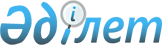 О внесении изменения в решение от 25 декабря 2008 года № 13/103-IV "О ставках фиксированного налога"
					
			Утративший силу
			
			
		
					Решение маслихата города Семей Восточно-Казахстанской области от 05 октября 2011 года N 41/279-IV. Зарегистрировано Управлением юстиции города Семей Департамента юстиции Восточно-Казахстанской области 21 октября 2011 года за N 5-2-148. Утратило силу - решением маслихата города Семей Восточно-Казахстанской области от 24 мая 2018 года № 26/169-VI
      Сноска. Утратило силу - решением маслихата города Семей Восточно-Казахстанской области от 24.05.2018 № 26/169-VI (вводится в действие по истечении десяти календарных дней после дня его первого официального опубликования).

      Примечание РЦПИ.

      В тексте сохранена авторская орфография и пунктуация.
      В соответствии с пунктом 2 статьи 422 Кодекса Республики Казахстан от 10 декабря 2008 года "О налогах и других обязательных платежах в бюджет" и подпунктом 15) пункта 1 статьи 6 Закона Республики Казахстан от 23 января 2001 года "О местном государственном управлении и самоуправлении в Республике Казахстан" маслихат города Семей РЕШИЛ:
      1. Внести в решение от 25 декабря 2008 года № 13/103-IV "О ставках фиксированного налога" (зарегистрировано в Реестре государственной регистрации нормативных правовых актов от 26 января 2009 года № 5-2-102, опубликовано в газетах "Семей таңы" и "Вести Семей" от 29 января 2009 года № 5) следующее изменение:
      приложение изложить в новой редакции согласно приложению.
      2. Настоящее решение вводится в действие по истечении десяти календарных дней после дня его первого официального опубликования. Ставки фиксированного налога на единицу налогообложения в месяц
      Секретарь городского маслихата                      К. Мирашев
					© 2012. РГП на ПХВ «Институт законодательства и правовой информации Республики Казахстан» Министерства юстиции Республики Казахстан
				
Председатель сессии,
секретарь городского маслихата
К. МирашевПриложение
к решению № 41/279-IV
от 5 октября 2011 года
Наименования объекта налогообложения
Ставка фиксированного налога (в месячных расчетных показателях)
Игровой автомат без выигрыша, предназначенный для проведения игры с одним игроком
6
Игровой автомат без выигрыша, предназначенный для проведения игры с участием более одного игрока
6
Персональный компьютер, используемый для проведения игры
2
Игровая дорожка
13
Карт
2
Бильярдный стол
8